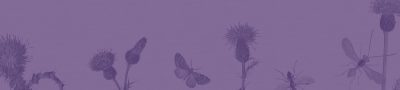 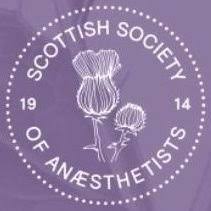 Programme: Thursday 25 April 2024					Programme: Friday 26 April 2024					09:00-09:25Registration, coffee and trade exhibition09:25-09:30Presidential WelcomeDr Kerry LitchfieldSession 1Protecting Patients and DoctorsChair: Dr Kerry Litchfield09:30-09:55View from the RCOADr Fiona Donald (TBC)09:55-10:35View from the GMC Prof Dame Carrie MacEwan 10:35-10:50Q&A10:50- 11:30REFRESHMENTS and trade exhibitionSession 2Prehabilitation, leading the way for safer surgeryChair: Dr Katie Lake11:30-11:55Prehabilitation – the Anaesthetic PerspectiveDr Myra Mcadam11:55-12:20Prehabilitation – the Surgical PerspectiveProf Susan Moug12:20-12:35Prehabilitation – Practical AspectsTBC12:35-12:45Q&A12:45-13:45LUNCH and trade exhibition13:15-13:45AGM – all SSA members welcomeSession 3*Focus on Trauma Chair: Dr Kathryn Hill13:45-14:25Scottish Trauma Network – then and nowDr Martin McKechnie14:25-14:50Frailty and traumaDr Eileen Capek14:50-15:0015:00-15:10The Nottingham ExperienceQ&ADr Fiona Watson*15:10-15:30REFRESHMENTS and trade exhibitionSession 4*The Past, The Present and the FutureChair: Dr Niels Weidenhammer15:30-15:55Ether / Or: a brief history of anaesthesiaDr Matthew Heron15:55-16:20Anaesthesia and Artificial IntelligenceDr Matthew Aldridge16:20-16:4516:45-17:00How to Focus in a Distracting WorldQ&ATBC17:00-17:30DRINKS receptionSession 5President’s Session17:30-18:00Presidential addressDr Ewan Jack09:00-09:30Registration, coffee and trade09:30-09:35Presidential Welcome Dr Ewan JackSession 1             Around the Specialties                                              Chair: Dr Jade LiewSession 1             Around the Specialties                                              Chair: Dr Jade LiewSession 1             Around the Specialties                                              Chair: Dr Jade Liew09:35- 10:00Paediatric Regional AnaesthesiaDr Su Ying Ong10:00-10:25Severe Maternal MorbidityDr Arlene Wise10:25-10:50Update on Rib Fracture ManagementDr Colin Patterson10:50-11:00Q&A11:00-11:25REFRESHMENTS and trade exhibition (poster judging)REFRESHMENTS and trade exhibition (poster judging)Session 2            QI and Training matters                                                           Chair: Dr Anne DevineSession 2            QI and Training matters                                                           Chair: Dr Anne DevineSession 2            QI and Training matters                                                           Chair: Dr Anne Devine11:25-11:55Trainee PresentationsTop 4 Abstracts11.55-12:05Global Teaching Fellowship ( Ethiopia)Dr Amy Brown*12:05-12:30Demystifying the CESRDr Drew Smith12:30-12:40Q&A12:40-13:40LUNCH and trade exhibition (poster judging)Session 3            Clinical Topics                                                             Chair: Dr Kirsty MorrisonSession 3            Clinical Topics                                                             Chair: Dr Kirsty MorrisonSession 3            Clinical Topics                                                             Chair: Dr Kirsty Morrison13:40-14:05Anaesthesia for Liver SurgeryDr Ned Gilbert Kawai14:05-14:30Major BurnsDr Marie Davidson 14:30-14:40Q&A14:40-15:00REFRESHMENTS and trade exhibition (trainee rep election)REFRESHMENTS and trade exhibition (trainee rep election)Session 4             Supporting Anaesthetists in Training                    Chair: Dr Roslyn CarnieSession 4             Supporting Anaesthetists in Training                    Chair: Dr Roslyn CarnieSession 4             Supporting Anaesthetists in Training                    Chair: Dr Roslyn Carnie15:00-15:20The new Primary FRCADr Emily Simpson15:20-15:40Psychological Safety at Work: Lessons from SimulationDr Prashant Kumar15:40-16:0016:00-16:1016:10-16:20 Inequalities in Procedural Training: A national SurveyQ&APrizegivingDr Naomi FreemanDr Ewan JackCLOSE OF MEETINGCLOSE OF MEETINGCLOSE OF MEETING